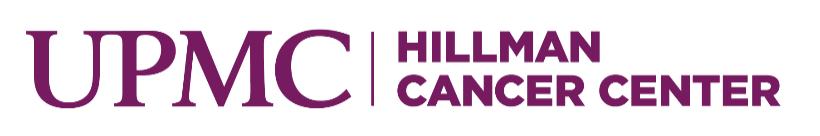 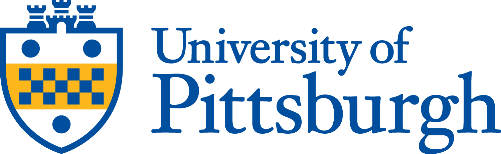 Cancer Biology Program Retreat  Friday, March 12, 2021
9 AM to 4 PMHosts: Steffi Oesterreich, PhD and Ronald Buckanovich, MD PhDSponsored by CBPClick on link below to join
and remember to please mute your microphone.Join Zoom Meetinghttps://pitt.zoom.us/j/96863519990Meeting ID: 968 6351 9990One tap mobile+12678310333,,96863519990# US (Philadelphia)8778535247,,96863519990# US Toll-freeDial by your location+1 267 831 0333 US (Philadelphia)877 853 5247 US Toll-freeMeeting ID: 968 6351 9990Find your local number: https://pitt.zoom.us/u/aeivztqAvQJoin by SIP96863519990@zoomcrc.comContact: Renee Mandell, mandellr2@upmc.edu